NOTICE OF SPECIAL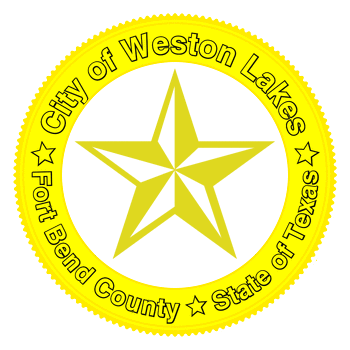 CITY COUNCIL MEETINGAGENDAhttps://teams.microsoft.com/l/meetup-join/19%3ameeting_YzVmNDY2YzMtNzJhYS00OWVmLTkxZWEtMDc3YjUyMDBmNmNi%40thread.v2/0?context=%7b%22Tid%22%3a%225c650bee-edb2-44da-bcc0-6a4d03922504%22%2c%22Oid%22%3a%220aaeeee3-ec71-45da-aac9-5defb4c83054%22%2c%22IsBroadcastMeeting%22%3atrue%7dCall to OrderInvocation and Pledge of AllegianceStatement about public comments and Public CommentsMayors Comments Presentation and discussion with the drainage committee volunteers Discuss and approve applying for grant for the Texas General Land Office CDBG-MIT Grant. Final grant to be approved once completed.Discuss and take action on signing the Amended Articles of Incorporation documents for Rails to Trails Discuss and take action on approving the Mayor and Mayor Pro Tem to have separate credit cards for city and discuss changes to agreement with Wallis BankDiscuss and take action on old city hall office furniture declared as surplus.Discuss and take action on approval of invoice from Alexaur in the amount of $125.00.Discuss and take action on Adopting Flood Damage Prevention Ordinance from FEMA. Pertaining to Statutory Authorization, Findings of Fact, Purpose and Methods of Reducing Flood LossDiscuss and take possible action on CARES Act spending. Discuss and approve submitting the Intent to Apply Form for TWDB $900,000 grant.AdjournmentCERTIFICATE: 	I, the undersigned, City Secretary of the City of Weston Lakes, do hereby certify that on the 5th day of October, 2020 at 6:00 P.M., I posted a true and correct copy of the attached and following notice of a Special Meeting of the City of Weston Lake City Council to be held on Saturday, October 10, 2020 at 1:00 P.M. Virtually which posting was done not less than three (3) full days prior to the date fixed for said meeting.Signed J. McJunkin_____________________________City SecretaryNOTICE Policy of Non-Discrimination on the Basis of Disability:  The City of Weston Lakes does not discriminate on the basis of disability in the admission or access to, or treatment or employment in, its programs or activities. NOTICE The City of Weston Lakes reserves the right to adjourn into executive session at any time during the course of this meeting to discuss any of the matters listed above, as authorized by Texas Government Code Sections 551.071 (Consultation with Attorney), 551.072 (Deliberations about Real Property), 551.073 (Deliberations about Gifts and Donations), 551.074 (Personnel Matters), 551.076 (Deliberations about Security Devices) and 551.086 (Economic Development). 